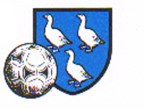 Bulletin d’inscriptionRepas de soutien du 9 mai 2018Le prix par repas est de Fr. 130.- à payer le jour même au chef de tableChef de table Nom, prénom							     	Société------------------------------------------------------------------------               	----------------------------------------Personnes supplémentaires se joignant à ma table :Nom, prénom								Société------------------------------------------------------------------------       	----------------------------------------------------------------------------------------------------------------        	----------------------------------------------------------------------------------------------------------------       	----------------------------------------------------------------------------------------------------------------       	----------------------------------------------------------------------------------------------------------------       	----------------------------------------
------------------------------------------------------------------------       	----------------------------------------
------------------------------------------------------------------------       	----------------------------------------
------------------------------------------------------------------------       	----------------------------------------
------------------------------------------------------------------------       	----------------------------------------
------------------------------------------------------------------------       	----------------------------------------
------------------------------------------------------------------------       	----------------------------------------
------------------------------------------------------------------------       	----------------------------------------
------------------------------------------------------------------------       	----------------------------------------Merci d’avance de retourner ce bulletin jusqu’au 1er mai 2018 à :FC ECHICHENS - p.a. Carine Cornu, Moulin du Choc 15, 1121 Bremblens Ou par mail à : cdela@bluewin.chPour tout renseignement, Carine Cornu, secrétaire, est à disposition au numéro suivant : 079 624.01.51   